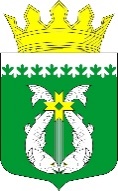 РЕСПУБЛИКА КАРЕЛИЯKARJALAN TAZAVALDUАДМИНИСТРАЦИЯСУОЯРВСКОГО МУНИЦИПАЛЬНОГО ОКРУГАSUOJÄRVEN PIIRIKUNNAN HALLINDOПОСТАНОВЛЕНИЕот 08.11.2023		                                                                                № 1289Об утверждении порядка ведения реестра муниципальных служащих, замещающих должности муниципальной службы в муниципальном образовании Суоярвский муниципальный округВ соответствии со ст. 31 Федерального закона от 02.03.2007 № 25-ФЗ «О муниципальной службе в Российской Федерации», Законом Республики Карелия от 24.07.2007 N 1107-ЗРК «О муниципальной службе в Республике Карелия», руководствуясь Уставом Суоярвского муниципального округа:1.   Утвердить Порядок ведения реестра муниципальных служащих, замещающих должности муниципальной службы в муниципальном образовании Суоярвский муниципальный округ (далее по тексту - Суоярвский муниципальный круг) (прилагается).2. Разместить настоящее постановление в информационно-телекоммуникационной сети «Интернет» на официальном сайте Суоярвского муниципального округа.3.   Контроль за исполнением настоящего постановления возложить на управляющего делами администрации Шорину Е.А.Глава Суоярвскогомуниципального округа                                                                           Р.В. ПетровРазослать: Дело, Юридический отдел, Управление деламиПриложение к постановлению администрации Суоярвского муниципального округаот 08.11.2023 № 1289            О ПОРЯДКЕ ВЕДЕНИЯ РЕЕСТРА МУНИЦИПАЛЬНЫХ
СЛУЖАЩИХ, ЗАМЕЩЮЩИХ ДОЛЖНОСТИ МУНИЦИПАЛЬНОЙ СЛУЖБЫ В МУНИЦИПАЛЬНОМ ОБРАЗОВАНИИ СУОЯРВСКИЙ МУНИЦИПАЛЬНЫЙ ОКРУГI. ОБЩИЕ ПОЛОЖЕНИЯ1. Настоящий Порядок ведения реестра муниципальных служащих, замещающих должности муниципальной службы в муниципальном образовании Суоярвский муниципальный округ (далее - Порядок) определяет организацию учета прохождения муниципальной службы муниципальными служащими.2. При составлении штатного расписания органов местного самоуправления Суоярвского муниципального округа используются наименования должностей муниципальной службы, установленные Перечнем должностей муниципальной службы в органах местного самоуправления Суоярвского муниципального округа.3. Допускается конкретизация наименования должности муниципальной службы с учетом специализации деятельности муниципального служащего.4. Допускается двойное наименование должности муниципальной службы. 5. В случаях, предусмотренных частью 4 настоящего раздела, денежное содержание, квалификационные требования к должности муниципальной службы и другие условия прохождения муниципальной службы определяются по первому наименованию должности муниципальной службы.6. В Реестр включаются следующие сведения:1) индивидуальный (порядковый) номер записи;2) фамилия, имя, отчество (последнее – при наличии) муниципального служащего;3) дата рождения и место рождения муниципального служащего;4) пол;5) сведения о профессиональном образовании муниципального служащего (уровень профессионального образования, наименование и год окончания образовательного учреждения, специальность, направление подготовки по диплому);6) наименование замещаемой должности муниципальной службы, группа;7) дата поступления на муниципальную службу;8) классный чин муниципального служащего и дата присвоения;          9) дата проведения последней аттестации муниципального служащего, решение аттестационной комиссии;10) о поощрениях и награждениях;11) домашний адрес и номер телефона 3. Реестр ведется на основе сведений из личных дел муниципальных служащих по форме согласно приложению к настоящему Порядку.4. Порядок ведения Реестра:1)  сбор и включение в Реестр сведений о муниципальных служащих;2) внесение в Реестр изменений и дополнений в соответствии с изменениями в кадровом составе муниципальных служащих;3) архивирование сведений об исключенных из Реестра муниципальных служащих; 4) формирование выписок из Реестра в соответствии с запросами лиц и организаций, имеющих доступ к запрашиваемой информации.5. Формирование и ведение Реестра осуществляется уполномоченными лицами Управления делами администрации Суоярвского муниципального округа на основе данных, полученных от органов местного самоуправления Суоярвского муниципального округа. 6. Формирование и ведение Реестра осуществляется уполномоченными должностными лицами  в электронном виде. Реестр один раз в год по состоянию на 1 января с учетом изменений и дополнений, внесенных в него в течение предыдущего календарного года, на бумажном носителе и не позднее 1 февраля утверждается Главой Суоярвского муниципального округа.7. Включение сведений о муниципальном служащем в Реестр либо изменение и дополнение сведений о муниципальном служащем в Реестре осуществляется уполномоченными должностными лицами в течение 5 рабочих дней со дня поступления сведений о муниципальном служащем, требующих включения или внесения изменений и дополнений в Реестр. 8. Сбор и внесение в Реестр сведений о политических, религиозных и иных убеждениях и частной жизни муниципального служащего, о членстве в общественных объединениях, в том числе профессиональных союзах, запрещены.9. Уполномоченные должностные лица с соблюдением законодательства о защите персональных данных формируют выписки из Реестра и их предоставление по запросам лиц и организаций в течение 5 рабочих со дня поступления соответствующего запроса.10. Исключение муниципального служащего из Реестра осуществляется уполномоченными должностными лицами:1) в день увольнения с должности муниципальной службы;2) в день, следующий за днем смерти (гибели) муниципального служащего;3) в день, следующий за днем вступления в законную силу решения суда о признании муниципального служащего безвестно отсутствующим или объявление его умершим. 11. Сведения об исключенных из Реестра муниципальных служащих подлежат архивированию уполномоченными должностными лицами в день исключения муниципального служащего из Реестра отдельным документом в электронном виде с названием «Муниципальные служащие, исключенные из Реестра» и хранятся в течение срока, установленного действующим законодательством. 12. Сведения, включаемые в Реестр, относятся к информации конфиденциального характера. Обработка, передача, распространение и хранение сведений, содержащихся в Реестре, осуществляется в соответствии с действующим законодательством.13. Контроль за соблюдением порядка ведения Реестра осуществляет управляющий делами администрации Суоярвского муниципального округа, который несет персональную ответственность за организацию ведения реестра, сохранность сведений Реестра, защиту информации о муниципальных служащих от несанкционированного доступа, соблюдение прав доступа к информации, содержащейся в Реестре.Глава Суоярвскогомуниципального округа                                                                      Р.В ПетровРазослать:дело, управление делами, юридический отделПриложение к Порядку ведения реестра муниципальных служащих, замещающих должности муниципальной службы в муниципальном образовании Суоярвский муниципальный округРЕЕСТР МУНИЦИПАЛЬНЫХ СЛУЖАЩИХ,замещающих должности муниципальной службы в муниципальном образовании Суоярвский муниципальный округ№ п/пФамилия, имя, отчество (последнее – при наличии)муниципального служащегоДата рождения и место рождения муниципального служащегоПолСведения о профессиональном образовании муниципального служащего(уровень профессионального образования, наименование и год окончания образовательного учреждения, специальность, направление подготовки по диплому)Наименование замещаемой должности муниципальной службы, группа;Дата поступления на муниципальную службуКлассный чин муниципального служащего и дата присвоенияДата проведения последней аттестации муниципального служащего, решение аттестационной комиссииО поощрениях и награжденияхДомашний адрес и номер телефона1234567891011.